REPUBLIKA E SHQIPËRISËKOMISIONI QENDROR I ZGJEDHJEVE    _______________________________________________________________________________________________________________			V E N D I MPËR NJË NDRYSHIM NË VENDIMIN NR. 548, DATË 22.05.2015 “PËR MIRATIMIN E PËRMBAJTJES SË FLETËS SË VOTIMIT PËR KANDIDATËT PËR KRYETAR BASHKIA KËLCYRË PËR ZGJEDHJET PËR ORGANET E QEVERISJES VENDORE TË DATËS 21 QERSHOR 2015Komisioni Qendror i Zgjedhjeve në mbledhjen e datës 09.06.2015, me pjesëmarrjen e:Lefterije 	Luzi -					KryetareDenar 		BIBA - 				ZV/KryetarEdlira 		JORAGQI - 				AnëtarGëzim 		VELESHNJA - 				AnëtarHysen		OSMANAJ-				AnëtarKlement	ZGURI-				AnëtarVera		SHTJEFNI-				AnëtarShqyrtoi çështjen me:OBJEKT:                          Për një ndryshim në vendimin nr. 548, datë 22.05.2015                    “Për miratimin e përmbajtjes së fletës së votimit për kandidatët për Kryetar Bashkia Këlcyrë për zgjedhjet për  Organet e Qeverisjes Vendore të datës 21 qershor 2015”.      BAZË LIGJORE:	Neni 23, pika 1 germa a dhe neni 98, të ligjit nr. 10019,datë  	29.12.2008 “Kodi Zgjedhor i Republikës së Shqipërisë” i ndryshuar.Komisioni Qendror i Zgjedhjeve pasi shqyrtoi dokumentacionin e paraqitur si dhe dëgjoi diskutimet e të pranishmeve;VËRENKQZ me vendimin nr. 548, datë 22.05.2015 ka miratuar përmbajtjen e fletës së votimit për kandidatët për kryetar Bashkia Këlcyrë, për zgjedhjet për organet e qeverisjes vendore të datës 21.06.2015Sipas vendimit të sipërcituar renditja në fletën e votimit për kandidatët për kryetar Bashkia Këlcyrë është  kandidati. Klement Ndoni renditet i pari në fletën e votimit,  kandidati Gentian Muhameti renditet i dyti, kandidati Hazbi Kasaj renditet i treti dhe kandidati Bujar Fezga, renditet i katërti.Koalicioni Aleanca Popullore për Punësim dhe Dinjitet, në datën 30.05.2015, nr. 5483 prot, ka depozituar një kërkesë në KQZ, për tërheqjen nga kandidimi të kandidatit z. Gentian Muhameti  për kryetar të Bashkisë Këlcyrë, Qarku Gjirokastër, në zgjedhjet për organet e qeverisjes vendore të datës 21.06.2005. KQZ në seancën e datës 03.06.2015 mori në shqyrtim kërkesën e koalicionit Aleanca Popullore për punësim dhe DinjitetSipas Subjektit Zgjedhor Koalicioni Aleanca Popullore për Punë dhe Dinjitet, kandidati refuzoi kërkesën e subjektit propozues për të verifikuar në lidhje me të kaluarën e kandidatit për pasjen ose jo të rekordeve kriminale. Edhe pse subjekti propozues nuk ka asnjë provë që të vërtetoj pasjen ose jo të kandidatit të rekordeve kriminale, refuzimi prej tij për ta bërë një gjë të tillë është indicie e mjaftueshme për të dyshuar.Referuar nenit 67 dhe 72 të Kodit Zgjedhor që një kandidat të kandidoj si i propozuar nga një parti politike apo koalicion zgjedhor duhet të përputhen vullnetet si të kandidatit dhe të subjektit që e përfaqëson. Në këto kushte duke qenë se subjekti propozues i kandidatit, APPD nuk ka më vullnet për të kandiduar si përfaqësues i tij z,. Gentian Muhameti, KQZ duhet të vendos ç’regjistrimin e kandidati për kryetar  bashkie Këlcyrë, z. Gentian Muhameti, propozuar nga APPD.Gjatë shqyrtimit të kërkesës, në seancë u paraqit përfaqësuesi i kandidatit për kryetar të Bashkisë Këlcyrë  z. Gentian Muhameti, me prokurë të posaçme nr.1884 Rep, z. Tauland Asllanaj, ku kërkoi rrëzimin e kërkesës së koalicionit Aleanca Popullore për Punësim dhe Dinjitet për tërheqjen e kandidatit për Kryetar Bashkie Këlcyrë z. Gentian Muhameti pasi pretendimi i koalicionit APPD ishte i pa mbështetur në ligj. Kodi Zgjedhor nuk parashikon në asnjë dispozitë të tij të drejtën e një partie politike apo koalicioni zgjedhor  që në përfundim të të gjitah procedurave për regjistrimin e  kandidatëve, të kërkojë çregjistrimin e tij.Gjithashtu subjekti propozues i kandidatit Gentian Muhameti nuk paraqiti asnjë provë qoftë për të vërtetuar pretendimet e aluduara në lidhje me të kaluarën e kandidatit.Përfaqësuesi i kandidatit kërkoi të depozitoj një kopje të çertifikatës së të dhënave të përgjithshme penale, të lëshuar nga Ministria e Drejtësisë Italiane. Sipas kësaj çertifikatë rezulton se kandidati është i padënuar nga shteti Italian.Për të arritur në një vendimarrje sa më të saktë, KQZ me shkresën nr. 5559, datë 03.06.2015, vendosi të kërkojë të dhëna për Z. Gentian Muhameti, pranë  Prokuror i Përgjithshëm, Ministër i Drejtësisë Drejtorisë së Përgjithshëm të Policisë së Shtetit dhe Shërbimit Informativ Shtetëror.  Duke qenë se brenda datës  09.06.2015 nga këto institucione nuk u paraqit asnjë informcion duke qenë se koha për prodhimin e fletës së votimit ishte në limitet e fundit të saj, KQZ vendosi të vazhdojë shqyrtimin  e kërkesës së paraqitur nga APPD, për c’regjistrimin e kandidatit për kryetar bashkie Këlcyrë, z. Gentian Muhameti dhe konstatoi se:Kodi Zgjedhor nuk parashikon asnjë dispozitë në të cilën të parashikohet e drejta e partive politike apo koalicioneve zgjedhore për të kërkuar tërheqjen/zëvendësimin/ç’regjistrimin e kandidatëve pas regjistrimit përfundimtar të tyre nga komisionet përkatëse KQZ/KZAZ. Për më tepër KQZ ka miratur dhe përmbajtjen e fletës së votimit për kandidatët për kryetar Bashkie Këlcyrë, duke e renditur kandidatin Gentian Muhameti të dytin,  por referuar rendësisë së madhë që përmban objekti i kërkesës së paraqitur nga Koalicioni APPD, për standartet e zgjedhjeve në përgjithësi siç është dekriminalizimi i kandidatëve; referuar faktit se pastërtia e figurave të cilat u paraqitën zgjedhësve shqiptar për ti zgjedhur si drejtuesit e tyre vendor është përtej faktit nëse parashikohet apo jo një gjë tillë në një norme ligjore; referuar faktit  se dyshimet për kriminalizim e kandidatëve, do të cënonin rënd procesin zgjedhor dhe imazhin e vendit; KQZ vlerëson se kërkesa koalicionit APPD, duhet të pranohet, kandidati për kryetar i Bashkisë Këlcyrë, propozuar nga Koalicioni APPD, duhet të ç’regjistrohet.Gjithashtu KQZ, duhet të ndryshojë vendimin nr. 548, datë 22.06.2015, “Për miratimin e përmbajtjes së fletës së votimit për kandidatët për Kryetar Bashkia Këlcyrë për zgjedhjet për  Organet e Qeverisjes Vendore të datës 21 qershor 2015”, duhet të ndryshohet duke hequr nga fleta e votimit kandidatin me numër rendor 2 Gentian Hysen Muhameti, propozuar nga Koalicioni APPD.PËR KËTO ARSYE:Mbështetur në nenin 23, pika 1 germa a, nenin 98, pika 3, 4 të Ligjit nr. 10019, datë 29.12.2008 “Kodi Zgjedhor i Republikës së Shqipërisë”, i ndryshuar,V E N D O S I:Pranimin e kërkesës së Koalicionit APPDÇ’regjistrimin e kandidati për kryetar  Bashkie Këlcyrë, propozuar nga Koalicioni APPD,     z. Gentian Hysen Muhameti. Ndryshimin e vendimit nr. 548, datë 22.06.2015, “Për miratimin e përmbajtjes së fletës së votimit për kandidatët për Kryetar Bashkia Këlcyrë për zgjedhjet për  Organet e Qeverisjes Vendore të datës 21 qershor 2015”, duke hequr nga fleta e votimit kandidatin me numër rendor 2 (dy)  Gentian Hysen Muhameti, propozuar nga Koalicioni APPD.Ky vendim hyn në fuqi menjëherë.Kundёr kёtij vendimi mund tё bёhet ankim nё Kolegjin Zgjedhor, pranё Gjykatës sё Apelit Tiranё, brenda 5 (pesë) ditёve nga shpallja e kёtij vendimi.Lefterije		LUZI-				KryetareDenar			BIBA-				Zv/KryetarEdlira			JORGAQI -			AnëtareGëzim			VELESHNJA-			AnëtarHysen			OSMANAJ-			AnëtarKlement		ZGURI-			AnëtarVera			SHTJEFNI-			Anëtare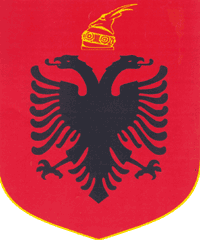 